MODULO DI SEGNALAZIONE FORNITORI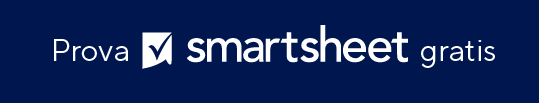 FORNITORE SEGNALATOFORNITORE SEGNALATOFORNITORE SEGNALATOFORNITORE SEGNALATONOME DEL FORNITOREREFERENTETIPO DI AZIENDAE-MAILINDIRIZZO DI POSTATELEFONO 1INDIRIZZO DI POSTATELEFONO 2INDIRIZZO DI POSTASITO WEBINDIRIZZO DI POSTAALTROCOMMENTI SULLE SEGNALAZIONI DI FORNITORICOMMENTI SULLE SEGNALAZIONI DI FORNITORICOMMENTI SULLE SEGNALAZIONI DI FORNITORICOMMENTI SULLE SEGNALAZIONI DI FORNITORIPROFESSIONISTA SEGNALATOPROFESSIONISTA SEGNALATOPROFESSIONISTA SEGNALATOPROFESSIONISTA SEGNALATORINVIATO ALLA VISITA SPECIALISTICA DAREFERENTENOME DELL'AZIENDAE-MAILINDIRIZZO DI POSTATELEFONO 1INDIRIZZO DI POSTATELEFONO 2INDIRIZZO DI POSTASITO WEBINDIRIZZO DI POSTADATA DI INVIOSOLO PER I DESTINATARISOLO PER I DESTINATARIDATA DI RICEZIONEDATA DEL CONTATTOCOMMENTIDICHIARAZIONE DI NON RESPONSABILITÀQualsiasi articolo, modello o informazione sono forniti da Smartsheet sul sito web solo come riferimento. Pur adoperandoci a mantenere le informazioni aggiornate e corrette, non offriamo alcuna garanzia o dichiarazione di alcun tipo, esplicita o implicita, relativamente alla completezza, l’accuratezza, l’affidabilità, l’idoneità o la disponibilità rispetto al sito web o le informazioni, gli articoli, i modelli o della relativa grafica contenuti nel sito. Qualsiasi affidamento si faccia su tali informazioni è pertanto strettamente a proprio rischio.